Dingy and Grizzled Skipper Records received for 2019 – NottinghamshireC.J. & E.S. - Chris Jackson and Edmund Staunton C.J., G.G., & B.B. - Chris Jackson, Graham Gamage and Bill Bacon and Edmund Staunton B.J., D.M., & C.J. – Brian Johnson, Dave Martin & Chris JacksonSite No.SiteGrid RefRecorder(s)Date of visitNotesDS     No GS No 1Bestwood Country ParkSK 56 47SK 559 477SK 56 47SK 56 47Craig LevyCraig LevyCraig LevyCraig Levy22 May23 May 23 May5 JunPit TipTilton GrasslandPit TipSand Quarry231036Shirebrook Main PitShirebrook South SK 538 675SK 537 666Vic JacksonVic Jackson21 May21 May 14129Warsop Main CollierySK 541 680Vic Jackson20 May8Bingham Linear ParkSK 715 385SK 724 378SK 719 382SK 722 380Jenny CraigJulie FoxChris CooperChris CooperChris CooperChris Cooper3 May12 May16 May16 May21 May21 May11211113Cotham Ry Station Cotham RailwayCotham Ry StationSK 798 460SK 798 464SK 798 460Simon JenkinsGraham GamageGraham Gamage14 May16 May16 May411014Kilvington LakesSK 798 435SK 798 434SK 798 434Mark Searle Bill Bacon Mark Searle30 Apr12 May14 May21915Langar AirfieldAirfield Dispersal Pt.Airfield Dispersal Pt.Bomb Dump BridlewayLangar Airfield, west Langar Disused RailwayLangar Disused RailwayLangar Disused RailwayLangar Disused RailwayLangar Disused RailwayLangar Disused RailwayLangar Airfield RunwaySK 743 341SK 744 341SK 743 341SK 749 336SK 73 32SK 751 340SK 745 349SK 749 344SK 742 353SK 750 342 SK 752 339SK 743 330Chris JacksonDave MartinNigel WoodNigel WoodBill BaconChris JacksonChris JacksonChris JacksonNigel WoodNigel WoodNigel Wood Bill Bacon1 May13 May14 May14 May14 May15 May15 May15 May20 May20 May20 May23 MayAlso further south in LeicsDitto11432111164416SaxondaleSK 684 402SK 685 402SK 683 402SK 685 402SK 683 402Chris JacksonRob ThatcherColin BowlerColin BowlerRichard Penson30 Apr12 May23 May23 May20 May2 egg laying2422318Annesley (NACP)AnnSK 51 53SK 524 534Phil BurnhamCraig Levy21 May1 JunPit tip east side1519Bennerley ViaductBennerley ViaductBennerley ViaductSK 473 439SK 473 439SK 473 439To be advisedTo be advisedTo be advised29 Apr20 May27 May162 20Lound NRIdle ValleySK 70 86SK 70 86SK 70 86Phil CadmanPhil CadmanPhil Cadman16 May22 May4 Jun1474  21East Leake RailwayGrange Farm SouthSth of A 6006Sth of A 6006Grange FarmStanford CuttingRushcliffe HaltSth of A 6006Grange Farm NorthSK 536 243SK 536 240SK 536 241SK 53 24SK 53 24SK 537 226SK 551 276SK 537 245SK 536 242Brian JohnsonChris JacksonNeil PinderB.J., D.M., & C.J. Chris JacksonChris JacksonChris JacksonB.J. & C.J.Chris Jackson25 Apr25 Apr14 May16 May16 May16 May22 May6 Jun6 Jun218113014123BevercotesSK 696 734SK 696 734SK 696 734Paul PearsonPaul PearsonPaul Pearson29 Apr20 May26 May12124Ollerton Pit WoodsSK 670 673SK 670 673SK 670 673Jane BroomheadJane BroomheadJane Broomhead13 May20 May6 Jun4     17130Cotgrave Country ParkSK 648 364Chris Cooper15 MayGHS present nearby231Freckland WoodFreckland WoodNewstead SidingsFreckland WoodFreckland WoodSK 525 525SK 525 525SK 525 525SK 525 525SK 52 52Phil BurnhamPhil BurnhamNick CrouchPhil BurnhamRichard Penson12 May13 May21 May7 Jun9Jun1122516133Staunton QuarrySK 804 458SK 805 458SK 80 45SK 804 458SK 804 458Graham GamageDave MartinSimon JenkinsC.J. & E.S.C.J., G.G., & B.B.18 Apr20 Apr21 Apr30 Apr12 May12562235Linby PitSK 535 503Phil Burnham22 May336Calverton PitSK 598 504SK 598 504Martyn AndersonBrett Holmes7 May20 May “The DS is common in all parts of the pit mound”.   M.Anderson .11540Toton SidingsSK 491 345Richard Smyth15 May553Oxclose WoodSK 533 633Victor Jackson25 May054Manton Pit WoodSK 611 782Paul Pearson15 May158Bowbridge Road Field HeadlandCotham Landfill vergesDisused railwaySK 804 503-SK799480-SK801489Nick Crouch-Nick Crouch-Nick Crouch12 May-12 May-12 MaySustrans,  Newark to Kilvington42159Warsop Main CollierySK 541 680Victor Jackson20 May868Flawborough FootpathFlawborough TriangleFlawborough FootpathFlawborough TriangleFootpath Pond AreaFlawborough FootpathFlawborough TriangleFootpath Pond AreaFlawborough FootpathSK 790 425SK 789 428SK 791 426SK 788 428SK 792 434SK 791 425SK 788 428SK 791 433SK 791424Mark Searle Mark Searle Mark Searle Mark Searle Mark Searle Mark Searle Mark Searle Mark Searle Mark Searle30 Apr30 Apr 14 May14 May14 May5 Jun5 Jun5 Jun17 Jun1885886352169Cropwell BishopSK 682 348Bill Bacon22 MayNew site4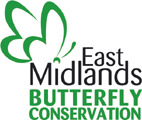 